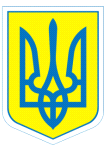 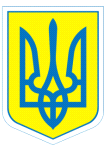 НАКАЗ 27.11.2015				          м. Харків			                     № 259Про стан навчання учнів
9-х,10-х класів предмету«Українська мова»Згідно з річним планом роботи школи у листопаді була проведена перевірка стану навчання учнів 9-х,10-х класів предмету «Українська мова». Усього відвідано 9 уроків.  В центрі уваги під час перевірки були такі питання:- кількісно-якісний склад вчителів та рівень їх фахової підготовки;- відповідність викладання української мови змісту програм;- рівень проведення, змістове та методичне наповнення уроку;- ефективне застосування вчителями форм та методів на уроках;- вивчення ведення шкільної документації;- стан забезпеченості учнів 9-х, 10-х класів підручниками. Викладання предмету «Української мови» здійснюють вчителі Стойко Л.А., спеціаліст вищої категорії, (10-А клас), Оборіна М.І., спеціаліст вищої категорії, керівник інтегрованого предметного методичного об’єднання вчителів основної школи, (9-А, 9-Б каси). Педагоги мають відповідну спеціальну освіту. Програмовий матеріал з української мови викладається згідно з календарним плануванням. Вчителі добре знають вимоги програм, їх мету і завдання, що реалізують через змістовні лінії: комунікативну, лінгвістичну, українознавчу та діяльнісну. Стойко Л.А. на своїх уроках у 10-А класі формує в учнів вміння сухати-розуміти українське усне мовлення. Подані на уроках української мови матеріали допомагають учням вникати у смисл повідомлення, стежити за розвитком сюжету тексту-вправи, розуміти зміст завдань, запам’ятовувати їх. Учитель проводить значну роботу з опанування учнями значень слів, словосполучень, речень, розуміння смислу абзаців, тексту загалом. Оборіна М.І. на уроках у 9-х касах активізує мовленнєву діяльність учнів переказами, пов’язаними із життєвим досвідом, викликаючи інтерес до предмета мовлення та прагнення висловлювати особисті думки вголос. Вчитель розвиває здатності та звички учнів уявляти результат своєї праці, при цьому використовує прийом зіставлення результату роботи зі зразком. Вчителі української мови здійснюють  навчально - корекційну роботу з урахуванням характеру  мовних порушень учнів, використовують  ефективні  форми і засоби активізації та розвитку мовлення. Робота щодо мовленнєвого розвитку проводиться з використанням дидактичних матеріалів. 	Оборіна М.І. та Стойко Л.А. застосовують індивідуальну систему проведення письмових робіт, групову форму проведення занять з усного мовлення, що сприяє розвитку зв’язного мовлення учнів, дає можливість їх активному спілкуванню.Нажаль більшість учнів мають лише репродуктивний рівень українського усного та писемного мовлення, бідність та стереотипність самостійного мовлення, неправильне вживання часових і відмінкових форм.Перевірка класних журналів показала, що вчителі дотримуються Інструкції з ведення ділової документації в загальноосвітніх навчальних закладах І-ІІІ ступенів (наказ № 240 від 23.06.2000 Міністерства освіти і науки України). Вчителі своєчасно роблять записи в журналах і здійснюють перевірку робочих зошитів двічі на тиждень.Учні 9-х, 10-х класів 100% забезпечені підручниками, рекомендованими Міністерством освіти і науки України.  Перевірка показала, що в роботі вчителів є певні недоліки. Під час навчальної роботи мало звертається уваги на організацію самостійної роботи учнів. Оборіна М.І. не завжди проводить підведення підсумків після кожного етапу уроку, недостатньо уваги приділяє повторенню пройденого матеріалу.Відповідно до вищезазначеного,  НАКАЗУЮ:1.Стан  навчання учнів предмету «Українська мова» вважати достатнім.2.Вчителям української мови Оборіній М.І., Стойко Л.А.:2.1.Продовжити роботу з виконання чинних вимог Державних стандартів загальної середньої освіти, навчальних програм.Постійно 2.2.Модернізувати роботу з добору додаткової методичної літератури, рекомендованої Міністерством освіти і науки України.До 27.05.20162.3.Провести індивідуальну корекційну роботу з учнями з метою ліквідації початкового рівня навчальних досягнень учнів.До 25.03.20162.4.Звертати увагу на організацію самостійної роботи учнів під час навчальної роботи.Постійно2.5. Проводити підведення підсумків після кожного етапу уроку.Постійно 2.6. Приділяти увагу повторенню пройденого матеріалу.Постійно 3.Контроль за виконанням даного наказу  покладаю на заступника директора з навчально-виховної роботи Т.А.Данильченко.Директор                                                  Л.О.МельніковаДанильченко, 370-30-63З наказом ознайомлені:                   Т.А.ДанильченкоМ.І.ОборінаЛ.А.Стойко